Nové akumulátorové hřebíkovačky od firmy HITACHI Power Tools / HiKOKI přinášejí komfort a maximální volnost. Bez hadic a kompresorů.S novými aku hřebíkovačkami HITACHI Power Tools / HiKOKI získají profesionálové výkonné a nízkoúdržbové nářadí.Žádné překážející hadice, kompresory či plynové zásobníky. Jen výkon a pohodlí. Nová generace akumulátorových hřebíkovaček, HITACHI Power Tools / HiKOKI poskytuje maximální volnost při práci v dílně či na staveništi. Sérii tvoří celkem pět modelů – dvě stavební hřebíkovačky a tři na dokončovací práce. Jejich funkčnost, komfortní použití a celkové zpracovaní získaly ocenění iF Design 2018.„Nová generace hřebíkovaček bez vzduchových hadic je výsledkem našeho neustálého úsilí postupovat ve vývoji a inovacích,“ říká Sales Manager pro ČR a SR Zoran Jankulovski. „Akumulátorové nářadí přináší reálné výhody – práce se dřevem bude díky němu snadnější, efektivnější a zejména pohodlnější.”Kombinace akumulátorové a pneumatické technologieVšechny akumulátorové hřebíkovačky napájejí odnímatelné výkonné 18V lithium-iontové baterie. Rozšiřují tak skupinu 18V modelů, které mohou využívat společnou baterii. Díky inovativnímu pohonnému systému Air Spring už hřebíkovačky nepotřebují tlakovou nádobu ani kompresor. Jsou vybavené vysokotlakovou vzduchovou komorou a bezuhlíkovým motorem, díky němuž se výrazně snižují nároky na servis a údržbu.Nové akumulátorové hřebíkovačky lze použít na stavbu dřevěných konstrukcí, bednění, palety, rámy, dřevostavby, zahradní konstrukce, montované domy, na sbíjení stropů, podlah a obložení v interiéru.1 650 hřebíků na jedno nabitíAkumulátorová hřebíkovačka NT1850DBSL bude sloužit na dokončovací práce. Zásobník pojme 100 hřebíků. Nabitá lithium-iontová baterie s kapacitou 3,0 Ah vystačí na nastřelení 1650 hřebíků s rychlostí až 3 kusy za sekundu. Pro delší hřebíky je určený model NT1865DBSL. Na jedno nabití nastřelí až 1 500 hřebíků. Hřebíkovačka NT1865DBAL dokáže nastřelit 1100 hřebíků.Vyšší výkony nabízejí stavební hřebíkovačky.  NR1890DBRL používá hřebíky s kulatou plastovou hlavou uložené v zásobníku v úhlu 21° a NR1890DBCL je určená pro hřebíky s řezanou hlavičkou uchycené na papírové pásce a uložené v úhlu 34°. Obě zařízení mají dostatečný výkon na nastřelování hřebíků s délkou mezi 50 a 90 milimetry a průměrem těla 2,9 až 3,3 milimetrů. Nabitá lithium-iontová baterie s kapacitou 5,0 Ah vystačí na nastřelení až 700 hřebíků s rychlostí 2 ks za sekundu.Bezpečnost na prvním místěNové aku hřebíkovačky HITACHI Power Tools / HiKOKI (s výjimkou modelu NT1850DBSL) umožňují nastavení hloubky zaražení a mají mechanizmus, který zastaví střílení v případě prázdného zásobníku. Uživatel si může zvolit nastřelování hřebíků po jednom nebo v dávkách. Dvoustupňový boční zámek zabraňuje neúmyslnému vystřelení hřebíků. K bezpečnosti přispívá také automatické vypnutí po 30 minutách nečinnosti. Dobrá ergonomie, méně stresu i údržbyKompaktní a vyvážené hřebíkovačky ulehčují manipulaci a zmírňují únavu. Na rozdíl od klasických pneumatických nářadí není výstřel z akumulátorového nářadí HITACHI Power Tools / HiKOKI tak hlučný a nedoprovází ho náraz vzduchu do okolí.Technické parametry: * * *Nové modely: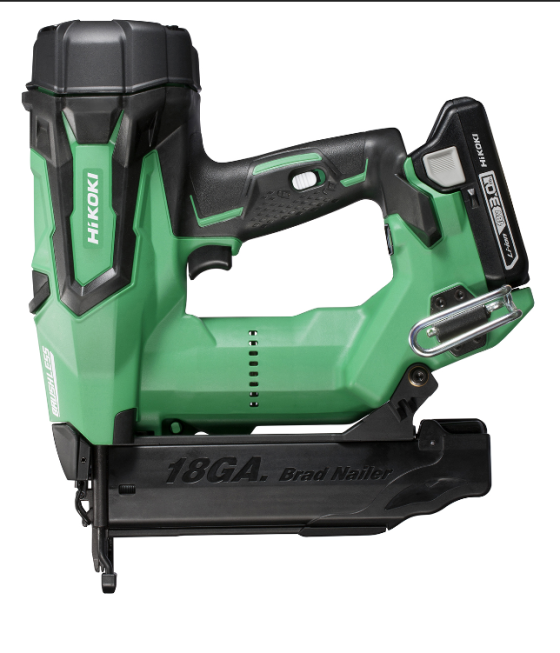 01 – Aku hřebíkovačka NT1850DBSL na dokončovací práce od HITACHI Power Tools / HiKOKI je určená pro hřebíky délky 16–50 mm. Na jedno nabití 3,0 Ah li-ion baterie nastřelí 1650 hřebíků. (Zdroj: HITACHI Power Tools / HiKOKI)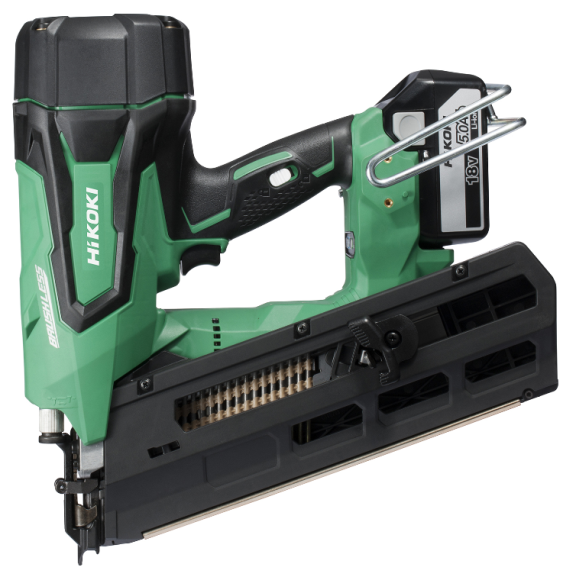 02 – Aku stavební hřebíkovačka NR1890DBRL od HITACHI Power Tools / HiKOKI pro hřebíky s kulatou plastovou hlavou. Na jedno nabití 5,0 Ah li-ion baterie nastřelí až 700 hřebíků s délkou do 90 mm. (Zdroj: HITACHI Power Tools / HiKOKI) 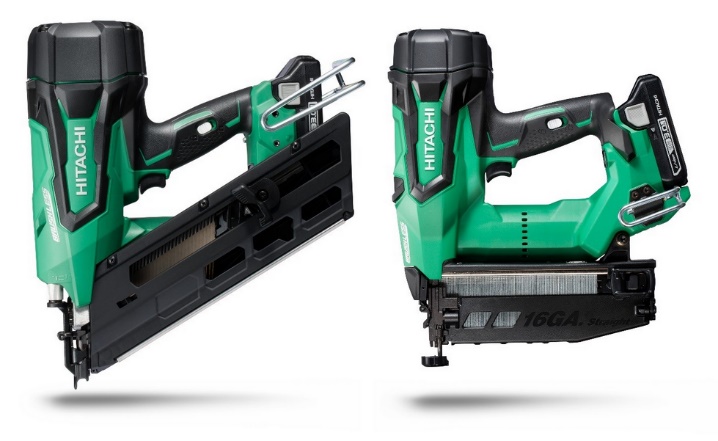 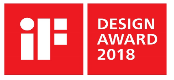 03 - Funkčnost, komfortní používání a celkový design nových akumulátorových hřebíkovaček získaly ocenění iF Design pro rok 2018. (Zdroj: HITACHI Power Tools / HiKOKI)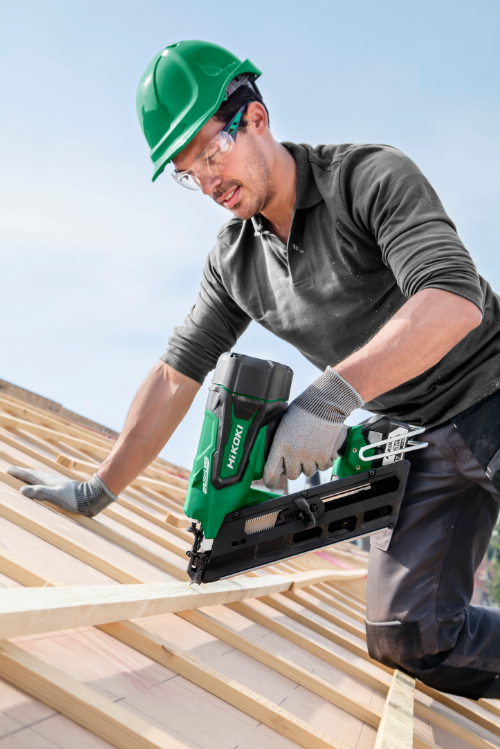 04 – Nová akumulátorová stavební hřebíkovačka od HITACHI Power Tools / HiKOKI se zásobníkem v úhlu 34° ulehčuje, zefektivňuje a zjednodušuje práci se dřevem. (Zdroj: HITACHI Power Tools / HiKOKI) HITACHI Power Tools se mění na HiKOKIZa změnou názvu HITACHI Power Tools stojí změna vlastníka, na jaře 2017 totiž skoupil veškeré akcie firmy finanční investor KKR. Nový název, HiKOKI, vychází z anglického slova „high“, které odkazuje na technologii a vizi kvalitního vedení, a japonského výrazu „koki“, což znamená průmyslové stroje„Na rebranding jsme dobře připraveni a jsme přesvědčeni o tom, že nám otevírá mnoho příležitostí. HiKOKI znamená kvalitu, výkon a inovaci, jež profesionální uživatelé od naší společnosti očekávají. Nic z toho se nemění. Zachováváme si své znalosti i schopnost inovovat, čerpáme z know-how svých 6 500 zaměstnanců. A stanovujeme si ambiciózní cíle: do roku 2020 chceme zvýšit tržby z loňských 1,8 na 2,7 miliardy dolarů,“ komentuje situaci Zoran Jankulovski.K dosažení těchto cílů by společnosti měly dopomoct špičkové produkty jako nové hřebíkovačky. „Ty jsou z hlediska výkonu i minimální poruchovosti nadstandardně kvalitní. Vytyčují tak ve svém oboru nový směr,“ uzavírá Zoran Jankulovski.Kontakty pro média:Zoran JankulovskiHitachi Power Tools CZ / SKModřická 205664 48 MoravanyTel. +420 724 101 265E-mail Jankulovski@hitachi-powertools.czVít PokornýTAKTIQ COMMUNICATIONS s.r.o.Malá Štupartská 634/7110 00  Praha 1Tel. +420 602 173 700E-mail vit.pokorny@taktiq.com18V aku hřebíkovačkaNT1850DBSLNT1865DBSLNT1865DBALDélka hřebíků16-50 mm25-65 mm32-65 mmPrůměr těla hřebíků1,0-1,25 mm1,4-1,65 mm1,8 mmÚhel zásobníku0°0°34°Rychlost nastřelování3 ks/s3 ks/s3 ks/sPočet nastřelených hřebíků na jedno nabitícca 1 650 
(3.0Ah Li-ion baterie)cca 1 500 
(3.0Ah Li-ion baterie)cca 1 100 
(3.0 Ah Li-ion baterie)Jednorázové / dávkové nastřelování ano/anoano/anoano/anoRozměry (D × V × Š)323 × 298 × 104 mm315 × 298 × 104 mm344 × 300 × 104 mmHmotnost (s 3.0 Ah Li-ion baterií)3,3 kg3,4 kg3,5 kg18V aku stavební hřebíkovačkaNR1890DBRLNR1890DBCLDélka hřebíků 50-90 mm50-90 mmPrůměr těla hřebíků2,9-3,3mm2,9-3,3mmÚhel zásobníku21°34°Rychlost nastřelování2 ks/s2 ks/sPočet nastřelených hřebíků na jedno nabitícca 700 
(5,0Ah Li-ion baterie)cca 700 
(5,0Ah Li-ion baterie)Jednorázové / dávkové nastřelováníano/anoano/anoRozměry (D × V × Š)342 × 342 × 137 mm309 × 342 × 127 mmHmotnost (s 5.0 Ah Li-ion baterií)4,9 kg4,8 kg